По итогам 9 месяцев 2020 года на территории Челябинской области зарегистрировано снижение на 20,7% (с 871 до 691) количества дорожно-транспортных происшествия (далее - ДТП) с участием пешеходов, в которых 55 (-44,4%) человек погибло и 665 (-17,6%) получили ранения. Отмечается  также снижение на 11,3% (с 354 до 314) количества ДТП, связанных с наездами  на пешеходов в зоне пешеходных переходов, а также снижение на 25%  дорожно-транспортных происшествий, допущенных по вине пешеходов.Вместе с тем, в отдельных районах области складывается  неблагоприятная обстановка, связанная с ДТП с участием пешеходов. Отмечается рост такого вида ДТП: в Еманжелинском (с 1 до 9, +800%), Уйском  (с 1 до 2, +100%) и Карталинском (с 4 до 6, +50%) районах. На уровне  прошлого года количество дорожно-транспортных происшествий с участие пешеходов остается в Аргаяшском, Верхнеуральском и Кусинском районах, а также в Кыштымском и Усть-Катавском городских округах.Анализ дорожно-транспортных происшествий показал рост ДТП, связанных с наездами на пешеходов вблизи пешеходных переходов: в Саткинском (с 1 до 6, +500%), Коркинском (с 0 до 4, +400%), Еманжелинском (с 0 до 2, +200%) и Чебаркульском (с 3 до 5. +66,7%) районах, а также Кыштымском ГО (с 1 до 4, +300%) и Усть-Катавском (с 1 до 2, +200%) ГО.   В целях стабилизации аварийности сотрудники Госавтоинспекции  20 октября проведут профилактические рейды. Наряды ДПС будут выявлять случаи, когда пешеходы переходят дорогу в неустановленных местах. Также в зону особого внимания дорожных инспекторов попадут и водители, не уступающие дорогу пешеходам. В отношении этих категорий граждан будут приняты меры административного воздействия и проведена разъяснительная работа.   Госавтоинспекция призывает пешеходов в темное время суток в обязательном порядке использовать светоотражающие элементы!  Сообщить о грубых нарушениях правил дорожного движения можно по телефонам: 02, 8 (35167) 2-56-02.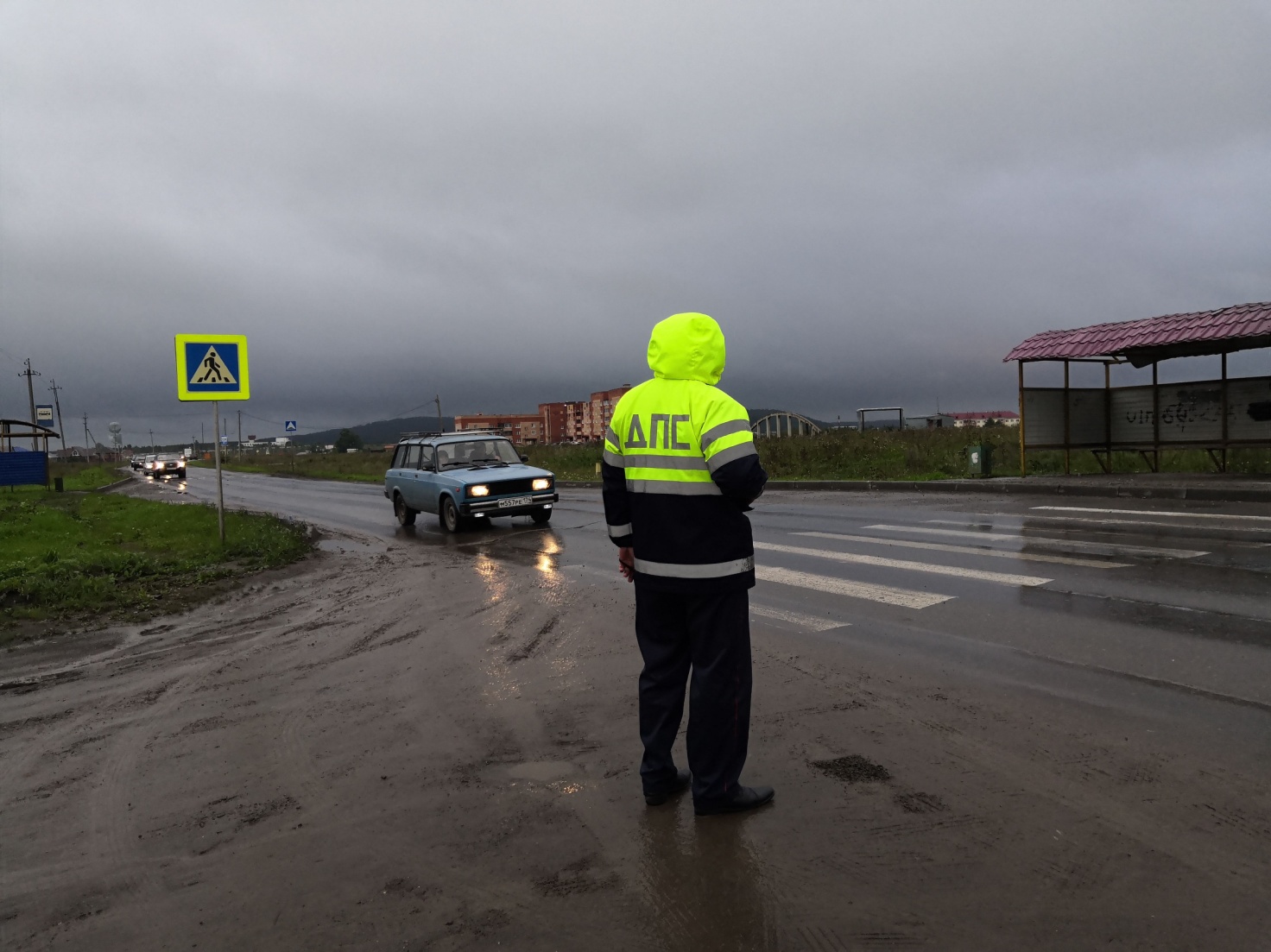 